 Beno’s   Bulletin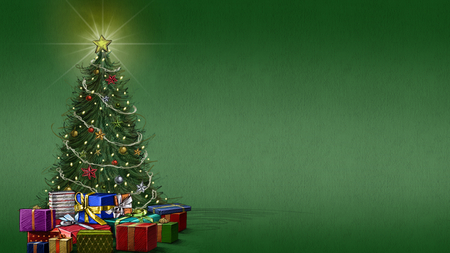 December 2021                       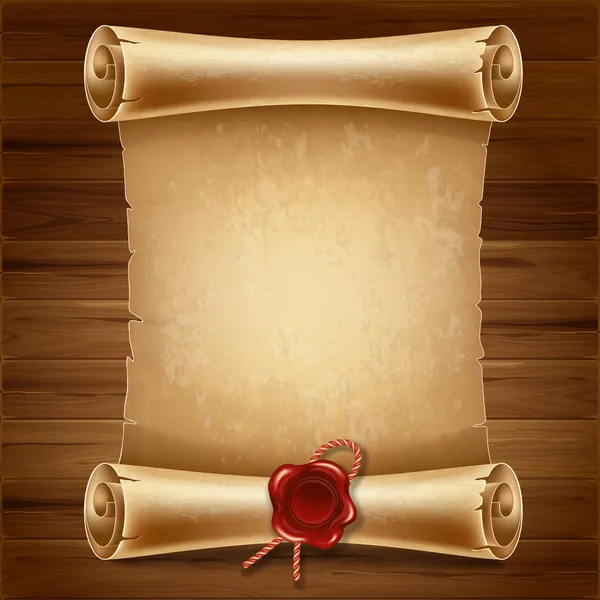 Issue No.5 Word has reached me of a truly ChristmasSchool filled with happy children and kindteachers who spread joy and kindness toothers, a school full of carol singing, twinklinglights, Christmas trees and decorations andI heard about a new playground too, itsounds like a place I’d like to visit.Everyone in St. Benedict’s includingMs. Plunkett are now officially on theNice List for being the most Deliciously, Tinselly,Puddingly, Christmassy friends of Santa.SantaWhat Christmas means to me in 5 words or less 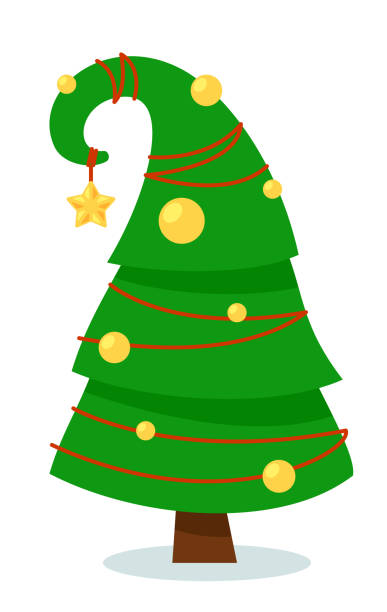 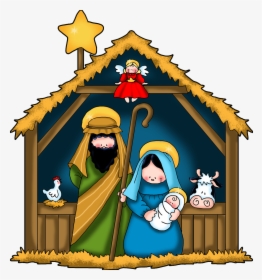 		About our families and friends – Kye DowlingSpending time with my family – Clayton SmithHappy, giving, presents and fun – Robyn Gallagher		Jesus’ Birthday and family – Mason CooganFamily, friends, presents, Christmas dinner – Amber EvansGiving gifts and receiving gifts – Ronan KellyFamily, Joy, giving, Christmas Dinner – Lacey DalyHaving a party – Alanna CumminsFamily, dinner, friends, Jesus, God – Faye FallonSeeing cousins from another country – Daisy HalpinFamily, presents, food, money, love – Lacey 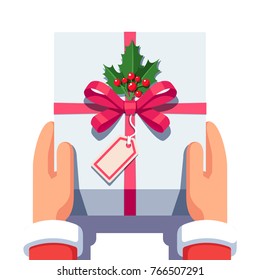 Pudding, family, friends, food laughter – KenaiFamily, joy, food, presents, excitement – SophiaLoving, family, together, food, presents – MasonRoast, pressies, grand parents, family – AlfieCookies, money, joy, shopping, family – LucyFamily, love, kindness, giving, goodness – MorganJoy, family, kindness, friends, food – NamishJoy, family, matching PJ’s, movies, dinner – BenFamily, cookies, presents, food, joy – HollyFamily, friends, presents, money, love – EmilyFamily, food, presents, Jesus, friends – Ella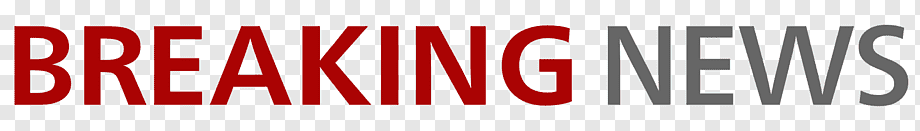 Ariya has 2 wobbly teeth…..James has 5 fingers….. Juliet went to the playground……Hudson got a bumblebee teddy bear……Casey saw Santa and his elves in auntie Ann’s…..Finn and Ryan saw 2 rats…..Tyler saw a boy fall off his bike…..Sadie’s elf put toilet roll all over the house…..Jasmine made 10 cards for her nanny coz she loves her so much…..Jayden went to a disco…..Aaron and Jamie got a cat…..Zara Rose’s elf was in her room….Deborah said she went to the Christmas…..Bobby’s dog does not like Kye…..Clayton spilled his milkshake on himself…..Darcey’s elf painted her dads toenails…..Mason got a new house for Christmas…..Kara’s elf was drinking all the milk…..Bobby went to see the new Spiderman…..Faye’s cousin had a sleepover in her houseEoghan in Sen Infants…. Knock Knock… Who’s there? cat….. cat who?..... cat dog.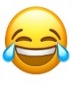 Happy Christmas Week Birthdays To: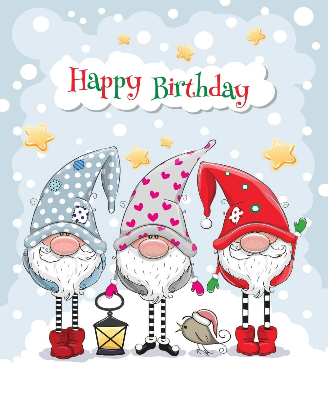 Kris Kringle Christopher DoyleJingle Bell Isabelle McMahonDing Dong Dylan O’Reilly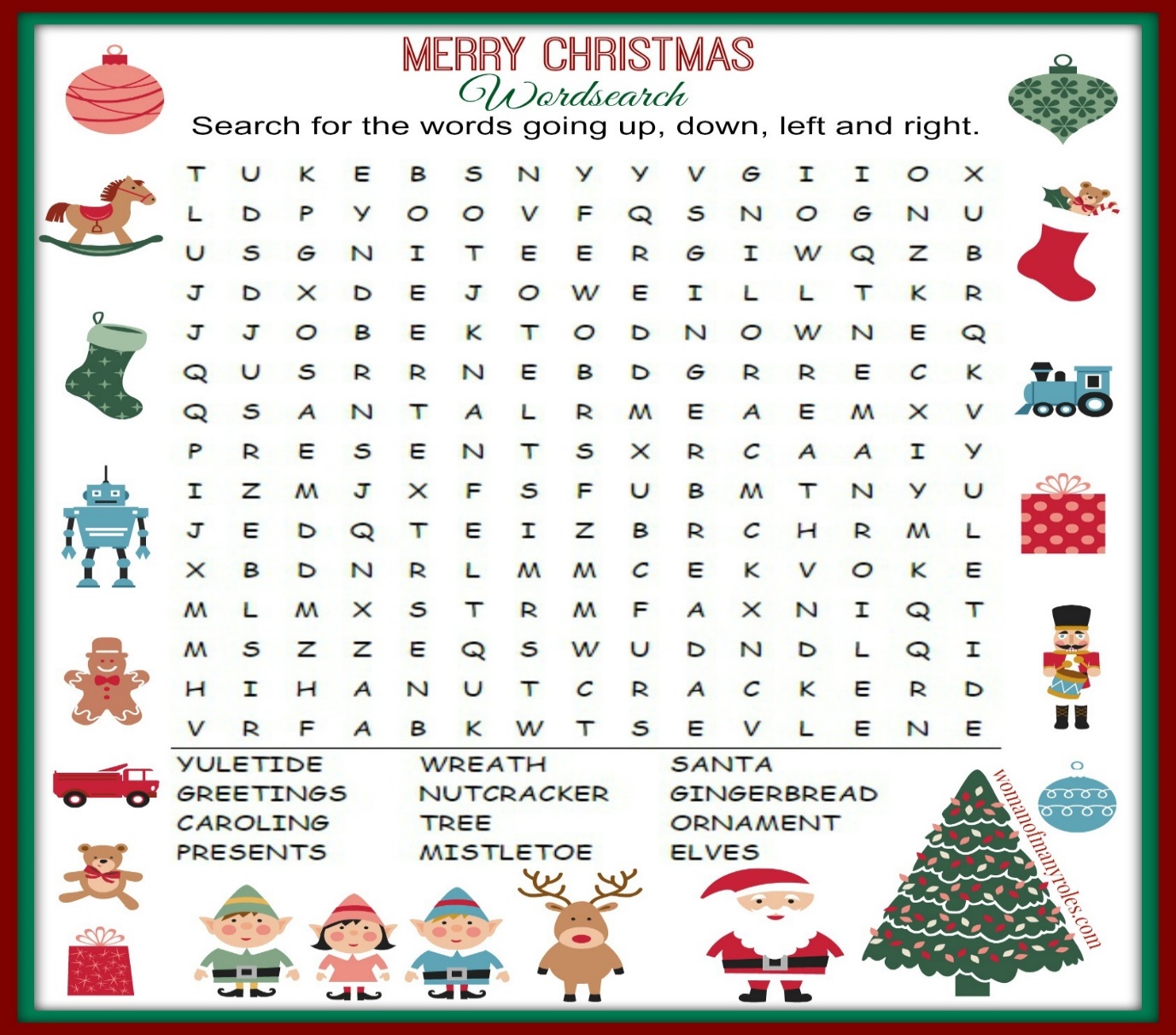 Merry Christmas Everyone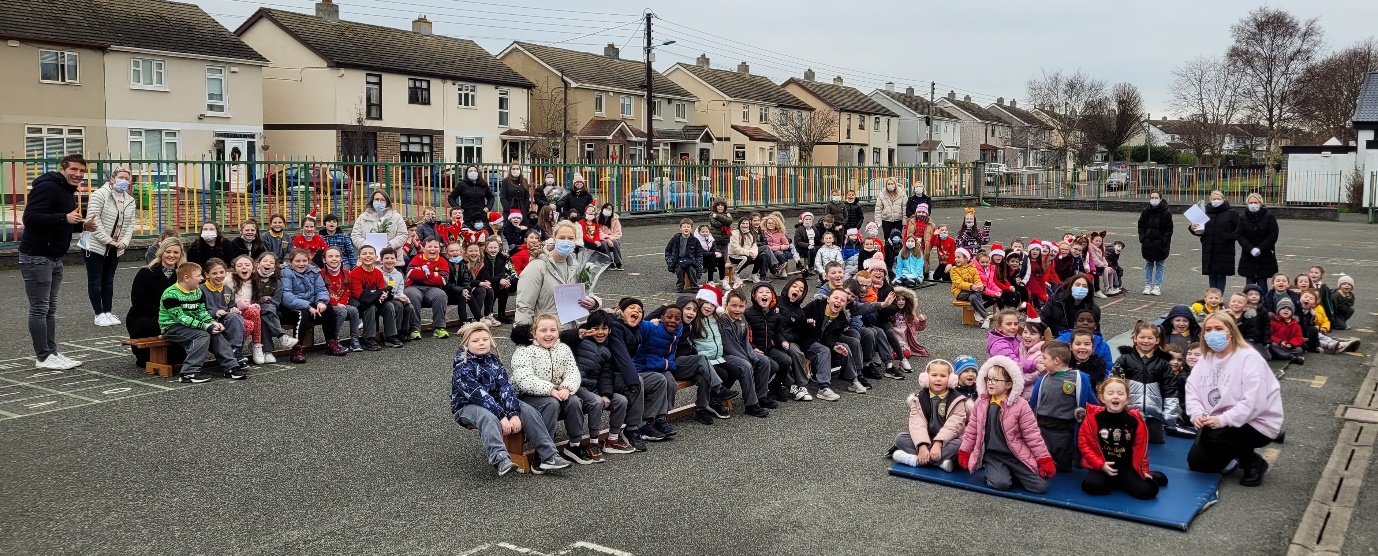 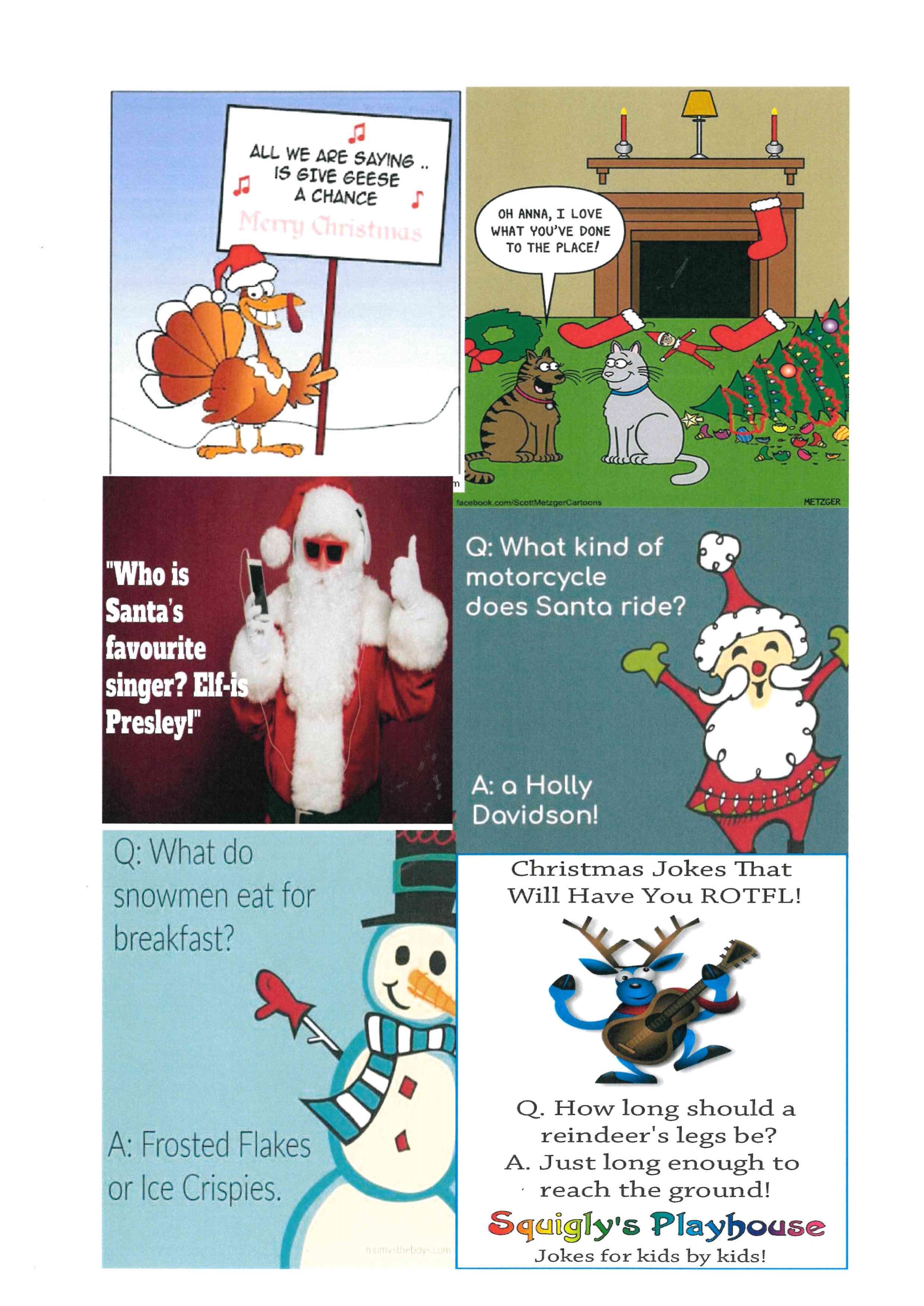 